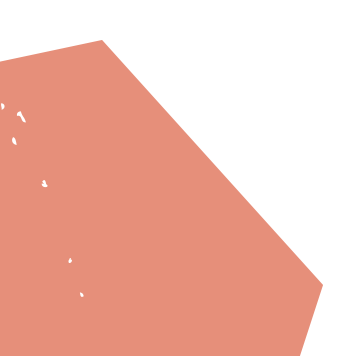 iSUPPORT:  International  collaborative  standards  to  SUpport  Pediatric Patients during clinical prOcedures, Reducing harm and establishing trust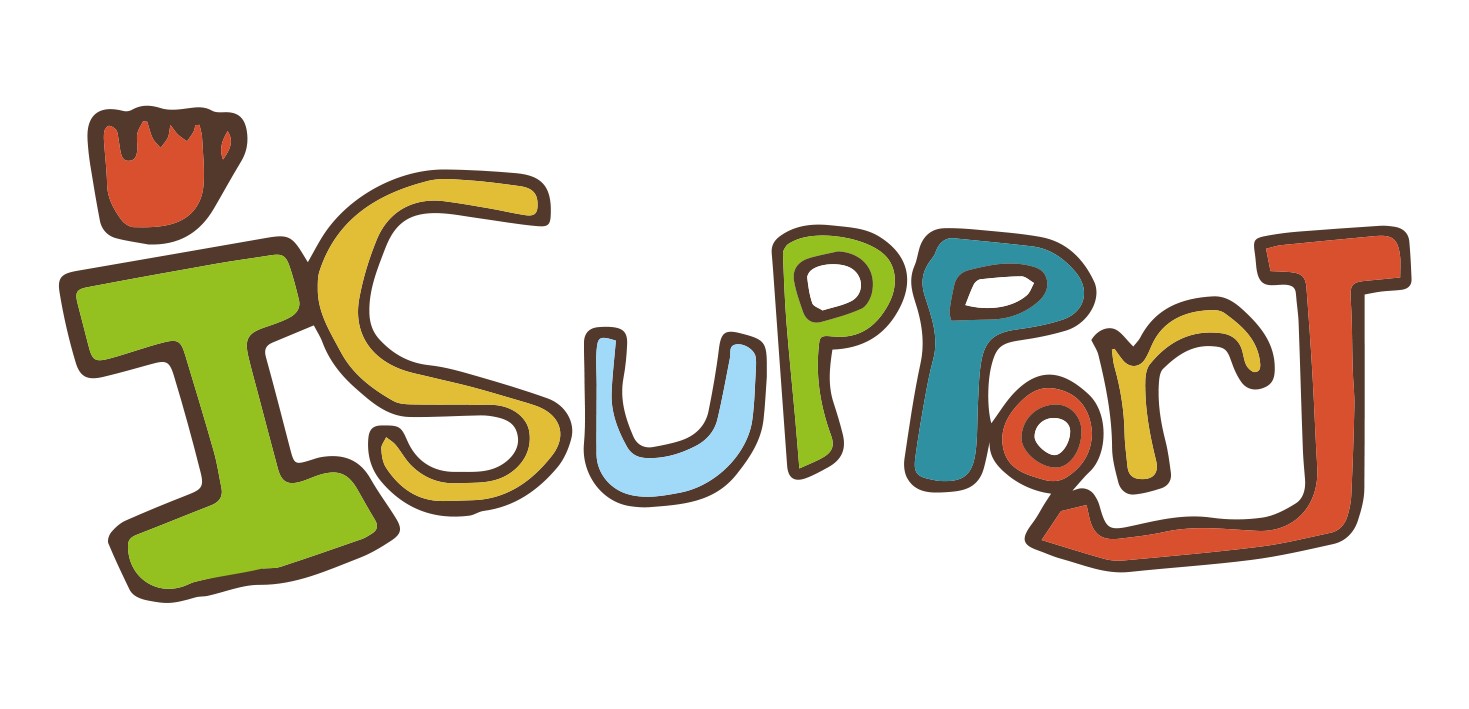 El estudio de casos de iSupportEstos cuatro estudios de casos tienen como objetivo demostrar  cómo estos estándares basados en los derechos podrían aplicarse en la práctica clínica. El objetivo del estudio de los casos es demostrar una variedad de contextos y procedimientos clínicos reconociendo la imposibilidad de representar el amplio rango de las necesidades individuales, competencias, habilidades, preferencias, experiencias y desarrollo cognitivo y niveles emocionales de los niños y niñas.El primer ejemplo dentro de cada estudio de caso es una demostración práctica sin la aplicación de los estándares basados en los derechos y el segundo muestra partes específicas de los estándares aplicadas y referenciadas, por ejemplo (2c, 1a). Aunque en el primer ejemplo de cada estudio de caso se completa el procedimiento, esto a menudo es en el detrimento del bienestar a corto y largo plazo del niño o niña ya que sus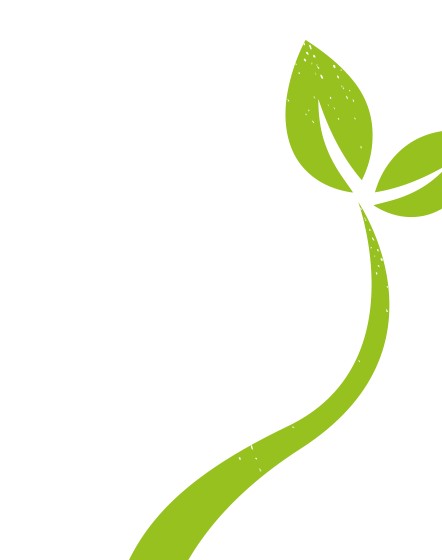 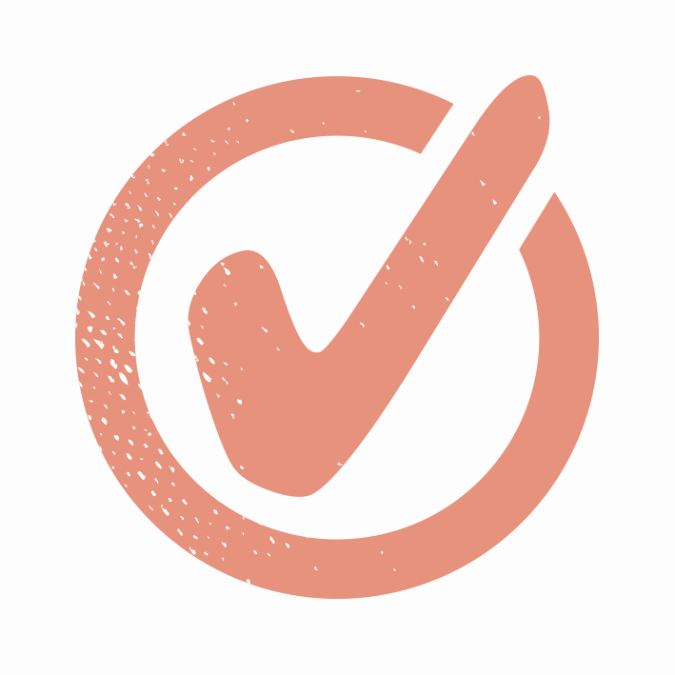 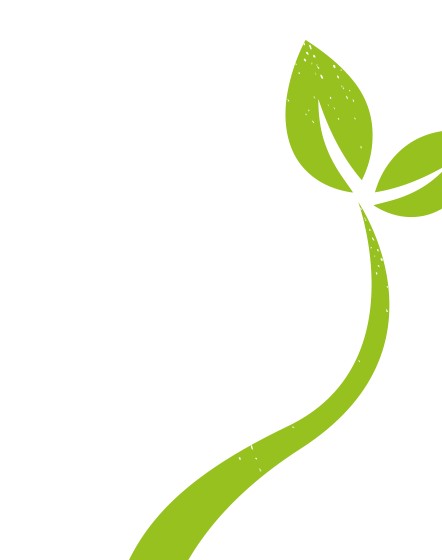 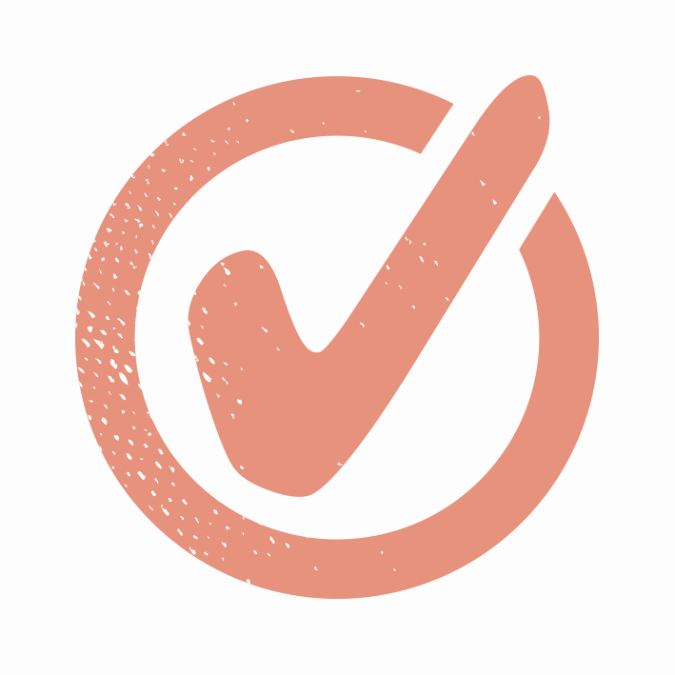 priorizan sobre los de su familia/  cuidadores,institución.Estudio de caso 1 Sin la aplicación de los estándaresSusie es una niña de 6 años que necesita que le apliquen pegamento a una laceración en la rodilla después de un accidente. Susie está en la mesa de exploración y está un poco molesta, la enfermera del hospital se sienta junto a ella en una silla, y su padre está en el otro lado.La enfermera explica que el corte debe limpiarse y luego aplicar el pegamento. La enfermera coge el material para hacerlo y le dice a Susie que es muy importante que se quede quieta, que el procedimiento solo durará un minuto y que no le dolerá mucho.Luego, la enfermera comprueba que Susie haya tomado analgesia oral. La enfermera le pregunta al padre de Susie si él puede aguantarle la rodilla y darle un gran abrazo para que se esté quieta. La enfermera le dice a Susie que va a empezar, Susie está sentada quieta pero empieza a llorar. La enfermera empieza a limpiar la laceración y Susie grita “para, duele”, la enfermera para un momento y le dice que casi ha acabado, que intente estar quieta. El padre de Susie aguanta la pierna con un poco más de fuerza y dice “ya casi se ha acabado, tienes que ser valiente ahora”. Susie está sollozando y llorando “por favor, suéltame, me está doliendo, ay, ay, ay”. La enfermera acaba de limpiar la laceración y aplica el pegamento. Cuando el procedimiento se acaba, la enfermera, le pregunta a Susie si está bien y le dice que ha sido muy valiente. La enfermera explica a Susie y a su padre lo que ha hecho y qué necesitan hacer durante estos días cuando marchen del hospital. Acto seguido, la enfermera sale de la habitación. Con la aplicación de los estándares Susie es una niña de 6 años que necesita que le apliquen pegamento a una laceración en la rodilla después de un accidente. Susie está en la mesa de exploración y está un poco molesta, la enfermera de la clínica se sienta junto a ella en una silla, y su padre está en el otro lado. La enfermera le hace algunas preguntas a Susie sobre qué estaba haciendo para cortarse la rodilla, dedica un tiempo a hablar sobre los juegos que le gustan y le pregunta el nombre del perro de juguete que Susie ha escondido bajo el brazo (2b).Luego, la enfermera le explica a Susie que el corte en la rodilla se tiene que limpiar yluego se debe aplicar pegamento (3a). La enfermera le pregunta a Susie si se ha sometido a un procedimiento así antes; Susie duda, la enfermera le da tiempo para responder (2b, 2c) y Susie suspira “no, nunca, estoy un poco asustada” (2c, 3c, 4e,). La enfermera dice que entiende que esté asustada, que será muy sutil y que le explicará todo lo que pasará (3a). La enfermera consulta con Susie y con su padre si Susie ha tomado algún medicamento (analgesia) y si está funcionando para que la rodilla le duela menos. La enfermera explica a Susie y a su padre cómo limpiará la laceración, quién lo hará, qué sentirá Susie durante la limpieza y cuánto debería durar (3a, 3b). La enfermera pregunta a Susie si tiene alguna duda y se asegura que sabe que puede preguntar o decir lo que quiera (4c, 2d). Susie dice “No quiero saber nada más, estoy muy asustada” (4c, 4d).La enfermera sugiere a Susie que practiquen primero con su perro de juguete, y quejuntas limpien la rodilla del perro y le pongan algunas tiritas esterilizadas. A Susie le gusta la idea. La enfermera ve que Susie ahora parece acomodada y tranquila (5d). Le pregunta a Susie y a su padre si tienen más dudas sobre el procedimiento de Susie (3b). Ella le pregunta al padre de Susie si quiere quedarse mientras le limpia y esteriliza el corte (1g, 3d). Él quiere quedarse y quiere saber qué puede hacer para ayudar (1g, 3d).La enfermera explica que a Susie podría resultarle útil si elige lo que quiere hacer paraquedarse quieta y distraída mientras le limpia y esteriliza su laceración (1f, 1g, 2d, 4a, 4c, 4d, 5b). Susie, escoge mirar cosas con su padre en un libro que ha visto (4a, 4c, 4d). La enfermera se pone de acuerdo con Susie que alguien le sujetará la pierna gentilmente por encima de la rodilla, solo para ayudarla a mantenerse quieta (1g, 3a, 4a, 4c, 4d, 5b) y pregunta si Susie prefiere que sea su padre u otra enfermera (6c). Susie dice que   quiere que “mi padre me abrace y que aguante mi pierna” (2d, 4a, 4c, 4d, 5b, 6a, 6d).La enfermera empieza a limpiar la laceración y Susie empieza a mover la pierna y grita“para, duele”, la enfermera se detiene (2c, 3c, 4g, 5c, 5e) y comprueba con Susie que está bien y vuelve a repetir lo que necesita hacer para apoyarla durante el  procedimiento (1g, 2a, 3c, 4a, 4b, 4c, 4d). Susie dice “por favor, hazlo rápido”, (2c, 2d, 4a, 4c), la enfermera comprueba con Susie que está bien y que está bien que su padre continúe aguantando su pierna y asegura que parará si Susie se lo pide (1f, 2a, 2b, 4a, 4c, 4g, 6a, 6c). La enfermera comprueba si está lista. Susie dice “sí” y se centra en los vídeos y habla con su padre mientras le sujeta la pierna, como acordó Susie (2c, 2d, 4a, 4c, 4d, 4e, 5d). La enfermera acaba de limpiar la laceración mientras Susie está quieta   y calmada, entonces la enfermera aplica el pegamento. Cuando el procedimiento se acaba, la enfermera comprueba que Susie esté bien y le dice que lo ha hecho muy bien y que ella y su padre hacen un gran equipo (2c, 3d). La enfermera le explica a Susie y a su padre lo que ha hecho y qué necesitan hacer a partir de ahora cuando marchen del hospital/clínica (3a, 3b, 3d). Entonces, comprueba con Susie y su padre si tienen dudas (2c, 3a, 3b), Susi dice “No tengo nada que preguntar”. La enfermera sale de la habitación y anota la finalización del procedimiento en los registros de atención médica además anota que Susie usó un libro como distracción, lo que funcionó bien, y que ha aceptado que su padre sostuviera su pierna con apoyo (7a, 7b).Estudio de caso 2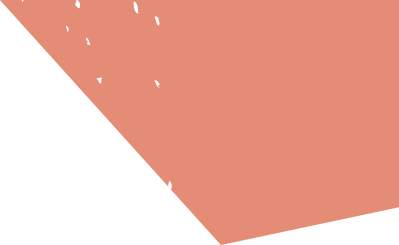 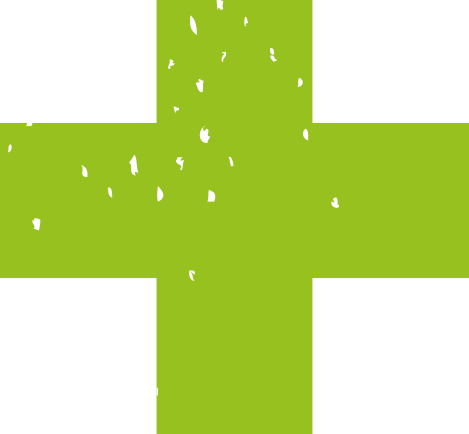  Sin la aplicación de los estándares Ashan   es   un   niño   de   10   años   con   autismo   que   tiene   una   discapacidad   de aprendizaje. Visitas anteriores al hospital han sido un desafío para él, se ha resistido a los procedimientos y ha experimentado retención por parte de su madre y los/las profesionales sanitarios que lo sujetaban en contra de su voluntad, lo que le ha angustiado aún más. Tiene una cita para hacerse un análisis de sangre en  el  hospital. Le han dicho a la madre de Ashan que puede tener un tiempo extra durante el análisis pero todavía le da miedo el hospital. Tiene que esperar su turno en la concurrida sala de espera y él y su madre están nerviosos. Cuando entra a la habitación, Ashan se pone muy agitado y angustiado y su madre intenta calmarlo asegurándole que pronto podrán irse a casa y tomarse una taza de chocolate  caliente. La madre está ansiosa para que le saquen la sangre rápido y así pueda marchar ya que sabe que Ashan se tranquilizará tan pronto como salga del hospital. El/la flebotomista intenta tranquilizar a Ashan, le dice que se hará muy rápido y que está bien. La madre de Ashan se sienta a la silla, estira gentilmente a Ashan en su rodilla y coloca sus brazos alrededor de su cintura para mantenerlo quieto. Ashan se queja mucho y no para de moverse. El/la flebotomista pide asistencia y entra un/a enfermero/a a la habitación, saluda a la madre de Ashan y empieza a hablar calmadamente con Ashan diciéndole que si se queda quieto, se acabará pronto. Ashan permanece en la rodilla de su madre y el/la enfermero/a le  ayuda  sosteniendo su  brazo quieto para el/la flebotomista, Ashan continua gritando: “ay, ay, me duele”. El análisis de sangre se completa rápidamente y se le dice a Ashan “bien hecho” y este inmediatamente intenta salir de la habitación. No  hay tiempo  para el/la flebotomista, enfermero/a o madre para discutir el procedimiento ya que Ashan quiere irse inmediatamente a casa. Ashan y su madre abandonan la habitación. Con aplicación de los estándaresAshan es un niño de 10 años con autismo que tiene una discapacidad de aprendizaje. Visitas  anteriores  al  hospital  han  sido  un  desafío  para  él,  se  ha  resistido  a  los procedimientos y ha experimentado retención por parte de su madre  y los profesionales sanitarios que lo sujetaban en contra de su voluntad, lo que le ha angustiado aún más. Tiene una cita para hacerse un análisis de sangre en una clínica local. Su madre ha hablado del procedimiento planificado con el personal de la clínica, ha reservado una cita doble y les ha informado de que Ashan  necesita  apoyo  adicional (2f, 4e, 5a, 5b)*. La madre de Ashan sabe que las fotos ayudan a Ashan a comprender todo mejor. Por eso, ha pasado un tiempo con él en casa revisando su historia social (un libro de imágenes que reflejan lo que pasara cuando llegue a la clínica) (3a, 3b).Como Ashan ha tenido problemas anteriormente, el personal de la clínica le ha proporcionado un espacio tranquilo y más tiempo de consulta para facilitar que el procedimiento de Ashan se complete en un entorno positivo (1f, 1g, 5a, 5b). Cuando Ashan llega a la clínica, el/la enfermero/a y el/la flebotomista que Ashan ha visto en una  fotografía  de  su  libro  lo  saludan  (2a,  2b)  y  luego  van  a  la  habitación  que reconoce como parte de su libro de imágenes (3a). Atenúan las luces ya que esto ayuda a Ashan a  sentirse menos ansioso (4a, 4c). La historia del libro de fotos  incluye algunos juguetes y distracciones que Ashan ha escogido para que le ayuden mientras esté haciéndose el análisis de sangre (4a, 4c, 4f). La línea del tiempo de la historia le permite a Ashan predecir qué pasará y el/la enfermero/a y el/la  flebotomista discuten cada imagen con él (2a, 2b, 3a). Ashan quiere pasar rápidamente a la siguiente fase para poder llegar a la fase final, que implica su dulce favorito:  una  taza  de  chocolate  caliente  en  la  cafetería  del  hospital  (2c,  3a,  3d). Ashan se sienta en una silla, con su madre sentada a su lado. Ashan coge su tableta electrónica, preparada con sus dibujos animados preferidos sonando a través de los auriculares (4c, 4f, 5d). El/la flebotomista y el/la enfermero/a esperan hasta que Ashan esté listo para que empiece el procedimiento (2b, 5d), y su madre indica que ahora es un buen momento para empezar (2f, 4f). A Ashan le sostiene su madre en  su brazo, en la posición que Ashan ha practicado en casa, y que ha sido acordada con el personal (6a, 6c, 6d). Cuando Ashan indica que se siente incómodo y molesto ya que empieza a removerse y hacer ruidos que su madre sabe que significan que está ansioso, la madre de Ashan le dice al/la profesional que Ashan está incomodo (2f).El/la flebotomista detiene el procedimiento (4g, 5c, 5e) tan pronto como sea seguro,y anima a Ashan a moverse y acomodarse de nuevo (2b, 3c), con su madre sosteniendo su brazo (6a, 6c, 6d). El/la flebotomista empieza a hacer el análisis de nuevo y aunque Ashan se retira cuando la aguja se inserta, mantiene la calma y se distrae con los dibujos de su tableta electrónica (5d, 6c). Cuando el análisis de sangre ha sido completado y llegan a la penúltima fotografía, la previa a la de la taza de chocolate caliente, Ashan está satisfecho y  emocionado por irse. Todos sonríen   y le dicen en Makaton (lenguaje de signos) “acabado” (2a, 3a). Él les responde con signos “adiós”. El/la enfermero/a registra el procedimiento en los registros de salud  de Ashan con la información sobre la preparación, los ajustes que han funcionado bien y  cómo Ashan ha sido sostenido con apoyo por su madre (7a, 7b). La madre   de Ashan apunta en una hoja de preparación iSupport qué ha funcionado bien esta vez para su hijo para ayudar así a futuros profesionales involucrados que realicen procedimientos con Ashan.*En algunos contextos clínicos, la crema anestésica local puede enviarse con lacarta de citación y aplicarse en casa.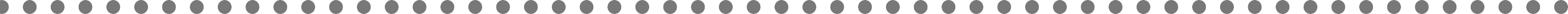 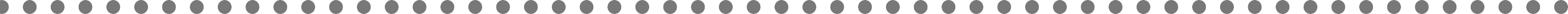 Estudio de caso 3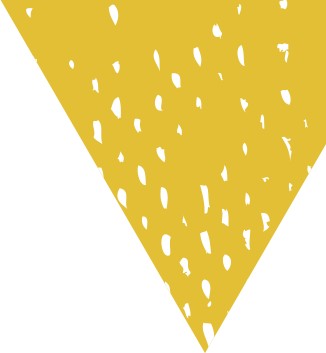  Sin aplicación de los estándaresNala es una niña de 4 años que se ha hecho daño en la muñeca y la han remitido a hacerse  una  radiografía  por  accidente  y  emergencia.  Ella  nunca  se  ha  hecho  una radiografía   y   mientras   está   sentada   en   la   concurrida   sala   de   espera   para   su procedimiento, empieza a llorar en voz baja y  a  decirle a  su madre y  padre que  tiene miedo que la maquina golpee su brazo. Su madre y  padre le dicen que tiene  que ser valiente y que todo estará bien. Cuando la radiógrafa llama a Nala desde la sala de espera, le pregunta quién quiere que venga con ella para hacerse la radiografía.  Nala  escoge  su  madre.  Además,  también  trae  a  su  osito  de  peluche favorito con ella y la radiógrafa dice que el osito también puede venir. Nala está muy satisfecha. Su familia le ha dicho que tiene que ser valiente, así que entra silenciosamente en la habitación. Cuando entra, la radiógrafa pregunta a la madre para confirmar la fecha de nacimiento de Nala y su dirección y comprueba que Nala se haya tomado analgesia oral antes de venir. Cuando Nala entra, se la ve preocupada y  se aferra a  su madre. La radiógrafa le dice a  Nala que se siente con su madre a la silla. La radiógrafa le pregunta a Nala que escoja qué delantal de plomo  le  gustaría  que  usara  su  madre  y  Nala  escoge  uno  azul.  La  radiógrafa  le explica qué va a pasar y que tiene que estar muy quieta mientras toman la fotografía.  Nala  se  sienta  tranquila  en  las  rodillas  de  su  madre  y  hace  una  mueca cuando la radiógrafa posiciona su brazo. Llora silenciosamente mientras la máquina se mueve hacia ella y  ella se retuerce sobre las rodillas de su madre y  dice “me va    a golpear”. Su madre le dice a Nala que tiene que ser valiente y estar tranquila y que solo tomará un minuto y luego mira hacia la radiógrafa para decirle que su hija es siempre un poco dramática. La madre coloca sus brazos alrededor de la cintura de Nala para mantenerla quieta y la radiógrafa le dice a Nala que la máquina no la golpeará. La radiógrafa va detrás de la pantalla y  toma la foto, Nala logra mantener  su brazo quieto pero está  llorando mucho y diciendo “duele mucho,  ¿puedes  parar?” La radiógrafa le dice a Nala desde detrás de la pantalla que casi hanLa radiógrafa llama a Nala desde la sala de espera y se inclina para saludar a Nala mientras camina lentamente hacia a ella (2a). La radiógrafa se presenta (2a) y le pregunta  a  Nala  que  quién  le  gustaría  que  viniera  con  ella  mientras  le  hacen  la radiografía (4a, 4d). Nala escoge su madre (2c, 4a). La radiógrafa les pide a Nala y a su  madre  que  la  sigan  a  la  habitación  para  poder  hacer  la  radiografía  al  brazo adolorido de Nala. Su familia le ha dicho que tiene que ser valiente, así que Nala  entra en silencio a la habitación. Cuando Nala entra, parece preocupada y se aferra  su madre. La radiógrafa le pide a Nala que se siente con su madre en una silla y mirando el osito de peluche de Nala, se inclina para preguntarle a Nala quién la acompaña hoy (2a, 2b, 2c). Nala hace una pausa y responde con voz baja que suradiógrafa se sienta junto a Nala y le pregunta si sabe cuándo es su  cumpleaños,  Nala no está segura y mira a su madre, quien responde la pregunta por  ella  y confirma su dirección (1g, 2b, 3c). La radiógrafa verifica con la madre de Nala que  Nala ha tomado algo de analgesia antes entrar y le pregunta a Nala cómo nota su brazo, a lo que Nala responde “un poco mejor” (2c, 3c). La radiógrafa explica a Nala que necesita hacer una fotografía de su brazo dolorido y que la máquina se moverá para tomar la foto. Le explica que habrá una luz pero que la cámara especial no  tocará su brazo en absoluto (3a, 3b). La radiógrafa comprueba que la madre de Nala no esté embarazada, que no lo está, por lo que la radiógrafa le dice a Nala que su madre tendrá que ponerse un abrigo especial (3a) y le pide a  Nala que elija el color  de la bata de plomo que su madre debe usar (4a, 4c). La radiógrafa le explica a Nala que necesita estar sentada muy quieta, de lo contrario, la fotografía se verá borrosa (3a). A Nala, se le da la opción de sentarse sola en la silla o sentarse en las rodillas  de su madre (4a, 4b, 4c, 4d). Escoge sentarse en las rodillas de su madre y la radiógrafa empieza a prepárala para la prueba. Mover el tubo de rayos X es ruidoso    y Nala empieza a sentirse asustada, especialmente cuando la radiógrafa le pregunta  si puede tocarle el brazo dolorido. Nala se aparta y empieza a  llorar, retorcerse y  gritar “No quiero, me va a golpear” (2c). La radiógrafa deja de mover la máquina de rayos X y le da a Nala unos momentos para abrazar a su madre (4g, 5c, 5d). La radiógrafa le hace saber a Nala que está bien sentirse un poco preocupada ya que nunca antes se había hecho una radiografía y que la máquina es un poco ruidosa (2b, 3c). Entonces ella silenciosamente le pregunta a Nala si deberían hacer una foto del Sr. Oso primero para que Nala pueda ver cómo es hacerse una radiografía (3a, 3b). Con   la   ayuda   de   Nala,   la   radiógrafa   prepara   la   radiografía   para   el   osito, asegurándose de que esté bien sentado y quieto con el brazo extendido (3a, 3b).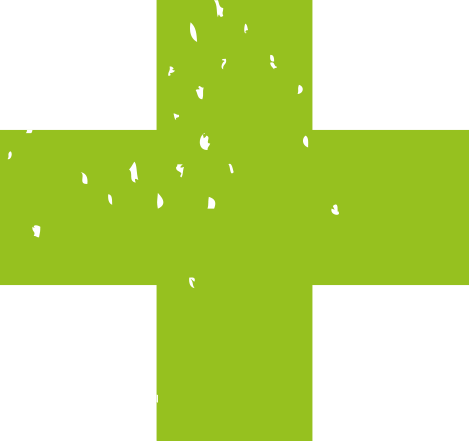 La radiógrafa le muestra cómo se mueve el tubo de rayos X y como no toca al Sr.  Oso (3a, 3d). Todos se ponen detrás de la pantalla de plomo equivalente y la radiógrafa  finge  hacer  una  radiografía.  Nala  se  consuela  porque  la  máquina  no golpea al osito (3a, 2b). Nala vuelve a sentarse sobre las rodillas de su madre con el Sr.  Oso,  pero  todavía  está  muy  nerviosa  porque  la  radiógrafa  toca  su  brazo;  por eso, lo aparta cuando la radiógrafa lo intenta colocar. La radiógrafa hace una pausa (2c, 3a, 4d, 5c, 5e). La madre de Nala dice a su hija que es necesario hacer la fotografía  y  que  la  médica  ya  ha  pasado  mucho  tiempo  con  ella.  La  radiógrafa  le dice a la madre que está bien, que es importante que Nala esté de acuerdo con que le hagan las radiografías (1e, 2c, 2f, 3c, 4f, 4g, 5a, 5c, 5d). La radiógrafa luego aclara que ella realmente no necesita tocar su brazo si Nala puede ayudarla moviendo el brazo ella sola (2b, 2e, 3b, 4a,). La radiógrafa le enseña a Nala qué necesita hacer con su brazo y Nala consigue ponerlo en la posición correcta (posterior-anterior (PA)) (3a, 3b). La radiógrafa le pide a Nala que mantenga el brazo quieto durante un minuto mientras ella hace la fotografía y le recuerda a Nala que la máquina se moverá, como lo hizo con el Sr. Oso (3b). Se logra un diagnóstico de muñeca PA, pero la radiógrafa observa una fractura que hará que a Nala le resulte difícil y doloroso girar la muñeca hacia la posición lateral. La radiógrafa toma la decisión de modificar su técnica a un haz horizontal lateral ya que esto solo requiere que Nala permanezca en posición PA (5a). La radiógrafa le comenta a Nala y su madre que la radiografía ha salido bien y que solo necesita hacer una más pero Nala no tiene que moverse para nada (4b, 4d). La radiógrafa le dice a Nala que se le da muy bien quedarse quieta como una estatua. Aunque no es tan buena como una radiografía lateral verdadera, la imagen producida sirve para realizar un diagnóstico de la lesión de Nala. Una vez las imágenes están completas, la radiógrafa le dice a Nala que ha sido increíble cómo se ha quedado quieta a pesar de que estaba un  poco asustada y le ofrece escoger unas pegatinas para ella y el Sr. Oso. La radiógrafa apunta en el sistema de salud la finalización del procedimiento y qué ha ayudado a Nala a lidiar con el procedimiento (7a).Estudio de caso 4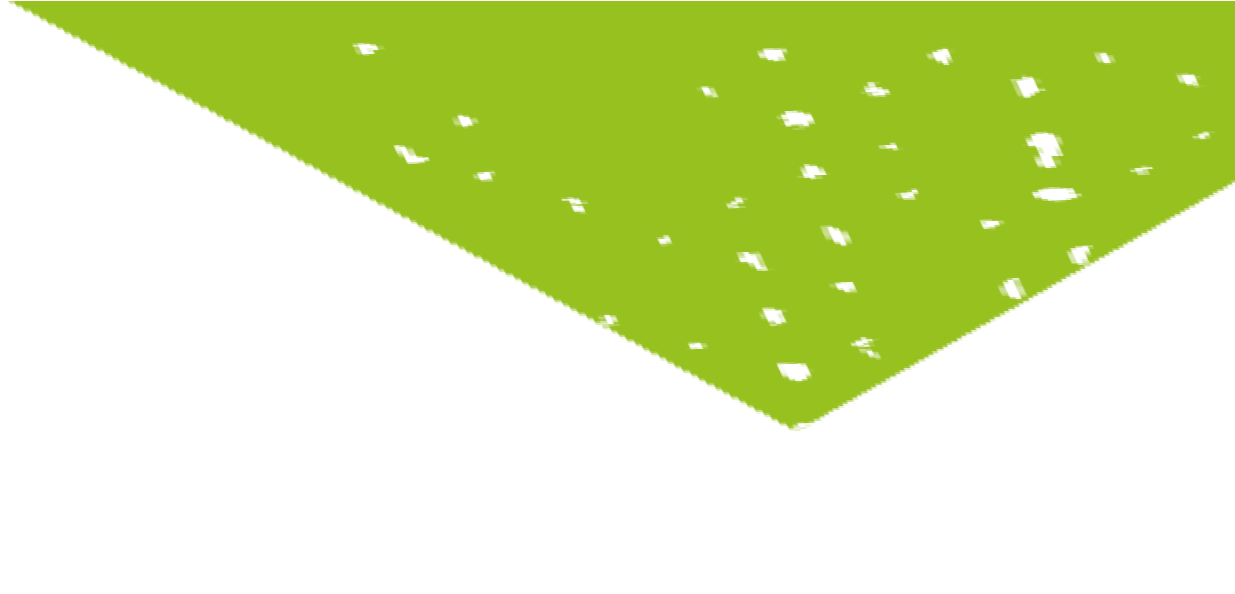 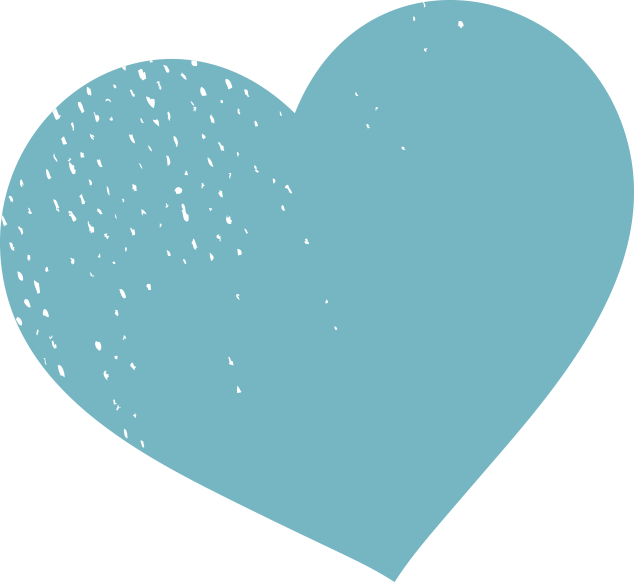  Sin la aplicación de los estándares Miguel es un bebé de 11 semanas que tiene fiebre muy alta, alimentación deficiente, vómitos y letargo. Su madre lo ha llevado a la unidad de emergencias. Lo visita un/a médico/a a quien preocupa que pueda ser sepsis y/o meningitis. Se  decide que Miguel debería hacerse un análisis de sangre y una punción lumbar lo antes posible seguido de la ingesta de antibióticos intravenosos. El/la médico/a sugiere que sería mejor si su madre sale de la habitación ya que es probable que Miguel se enfade durante los procedimientos. Antes de que la madre de Miguel salga, el/la doctor/a obtiene el consentimiento verbal para continuar con los  procedimientos. La  madre  de Miguel deja a Miguel al cuidado del médico/a (quien realizará los procedimientos)  y dos enfermeros/as. Uno/a de ellos/as coloca a Miguel mientras el/la otro/a enfermero/a y el/la médico/a preparan el material. Un/a enfermero/a sostiene  a  Miguel en la posición correcta para una punción lumbar mientras el/la médico/a y   el/la segundo/a enfermero/a realizan la punción lumbar y luego el análisis de sangre. La habitación es ruidosa durante el procedimiento con muchas conversaciones.  Miguel está muy enfadado durante el procedimiento. Cuando se acaba, el/la enfermero/a  que  sostuvo  a  Miguel,  lo  levanta  y  lo  abraza.  Invitan  a  su  madre  a entrar de nuevo a la habitación y lo abraza para consolarlo más. Piden a la madre de Miguel que se espere en la habitación mientras se procesan sus muestras. Con aplicación de los estándaresMiguel es un bebé de 11 semanas que tiene fiebre muy alta, alimentación deficiente, vómitos y letargo. Su madre lo ha llevado a la unidad de emergencias. Lo visita un/a profesional médico a quien preocupa que pueda ser sepsis y/o meningitis. Se decide  que Miguel debería hacerse un análisis de sangre y una punción lumbar lo antes posible seguido de la ingesta de antibióticos intravenosos. El/la médico/a explica qué implicarán los procedimientos y por qué son necesarios. Explica que Miguel seguramente se  enfade y le pregunta a su madre si se ve capaz de quedarse a consolar a su bebé durante el procedimiento ya que esto lo podría ayudar (3d, 2f, 4f, 5a, 5b, 5d). El/la médico/a le da tiempo a la madre para que considere la información y si se siente    capaz de quedarse con su hijo o prefiere salir de la habitación durante los procedimientos. A los pocos minutos, la madre de Miguel da su consentimiento informado para que Miguel se someta a estos procedimientos. La madre de Miguel    opta por quedarse en el cubículo, pero le dice al/la profesional que no quiere ver ningún material médico (4f). Hay un/a médico/a (quien realizará los procedimientos) y dos enfermeros/as en la habitación.La madre de Miguel abraza su hijo mientras preparan el material. Uno/a de los/las enfermeros/as se queda con la madre de Miguel para ofrecer apoyo (enfermero/a     de apoyo). El/la otro/a enfermero/a y el/la médico/a preparan el material. El/la enfermero/a de apoyo comprueba que a Miguel le hayan administrado sacarosa, se le  haya  aplicado  anestesia  local  y  se  le  haya  administrado  analgesia  oral  (1b,  1f,  4f). El/la enfermero/a de apoyo sostiene a Miguel en la posición correcta para  una  punción lumbar mientras el/la médico/a y el/la otro/a enfermero/a realizan la punción lumbar (6b). Miguel grita fuerte. El/la enfermero/a de apoyo le dice a la madre de Miguel que lo está haciendo muy bien y su madre permanece tranquila y continua hablándole a Miguel con voz  suave (5d). Luego, el/la enfermero/a de  apoyo cambia  la posición de Miguel. Ella estaba aguantándole para facilitarle al/la médico/a la inserción de un catéter intravenoso para tomar análisis de sangre y para que el/la enfermero/a involucrado/a en el procedimiento pueda administra los antibióticos intravenosos  que  han  sido  recetados  (1b,  1f,  6b).  Al  finalizar  los  procedimientos,  el/la enfermero/a de apoyo anima a la madre de Miguel a que lo levante y  lo  abrace.  Como está demasiado mal para comer, animan a la madre de Miguel que continúe abrazándole piel con piel y ofrezca succión no nutritiva* (5d). El personal médico y de enfermería  dan  su  opinión  a  la  madre  de  Miguel  sobre  lo  que  sucederá  ahora mientras esperan los resultados de las  pruebas (3d). El/la enfermero/a de  apoyo le  da un tiempo a la madre de Miguel para hablar del procedimiento, la madre de Miguel dice que es frustrante ver a su hijo llorar tanto pero está contenta de  haberse  quedado con él (6e). El/la médico/a hace una entrada en los registros de atención médica de Miguel explicando con claridad las indicaciones para el procedimiento, cómo ha sido realizado, qué se le explicó a la madre y cuáles son los resultados del procedimiento. El/la enfermero/a de apoyo hace una entrada en los registros de atención médica de Miguel explicando por qué fue necesaria la retención, cómo se llevó a cabo, cuál fue el resultado de esto y qué papel tuvo la madre de Miguel durante el procedimiento (7a, 7b). El personal médico y de enfermería preguntan a la madre de Miguel si tiene más preguntas y cuando las han contestado, marchan del cubículo (3d). Miguel ingresa en el hospital con su madre.*la succión no nutritiva es cuando un bebé succiona sin recibir ningún alimento, porejemplo, un chupete, el pulgar o dedo limpio (en un guante).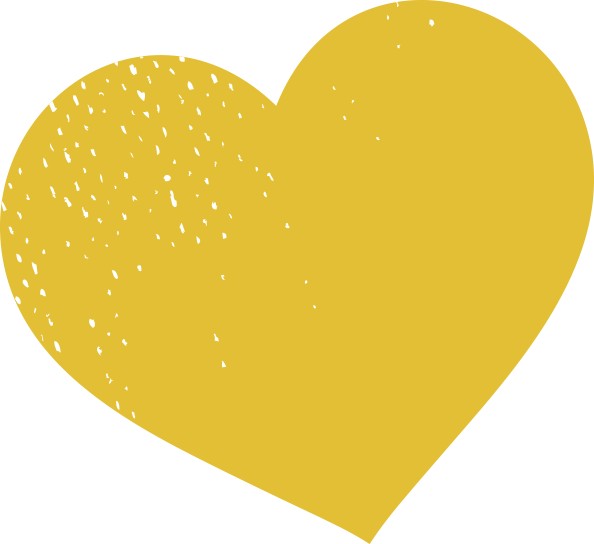  https://edgehill.ac.uk/health/research/rights-based-standards-for-children-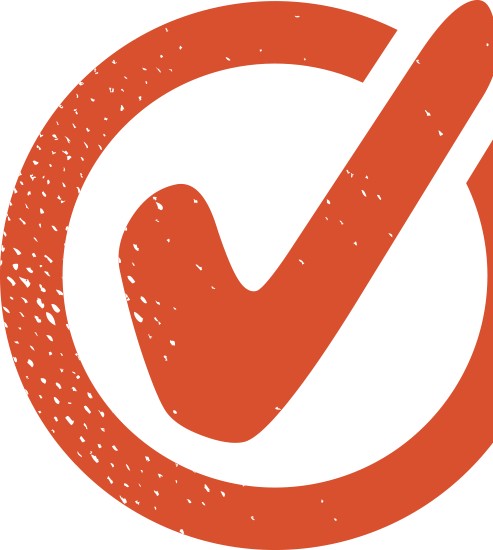  undergoing-clinical-proceduresosito se llama“Sr. Oso”, la radiógrafa saluda al Sr. Oso y le pregunta a Nala y alSr.Oso	si	algunavez	se	han	hecho	una	radiografía	(2b,	2c,	2d,	4e).	Nala	dice	“no”.La